Palamarchuk Maksym AleksandrovichExperience:Documents and further information:All documents as per STCW requirements are on handPosition applied for: Chief OfficerDate of birth: 08.03.1986 (age: 31)Citizenship: UkraineResidence permit in Ukraine: NoCountry of residence: UkraineCity of residence: KhersonPermanent address: 1 Blagoeva street, Kherson, UkraineContact Tel. No: +38 (050) 904-16-99E-Mail: maksuwuk@gmail.comU.S. visa: NoE.U. visa: NoUkrainian biometric international passport: Not specifiedDate available from: 23.01.2014English knowledge: GoodMinimum salary: 7000 $ per month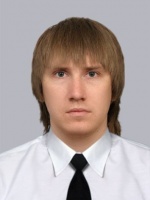 PositionFrom / ToVessel nameVessel typeDWTMEBHPFlagShipownerCrewingChief Officer20.09.2013-23.12.2013OM IridiumContainer Ship27245MAN BW25533LiberiaReederei O.Marten GmbH  Co.KGMarlow NavigationChief Officer12.01.2013-15.05.2013OM iridiumContainer Ship27245MAN BW25533LiberiaReederei O.Marten GmbH  Co.KGMarlow NavigationChief Officer24.06.2012-26.11.2012OM AgarumContainer Ship27245MAN BW25533LiberiaReederei O.Marten GmbH  Co.KGMarlow Navigation